Места сбора недревесных лесных ресурсов(валежника)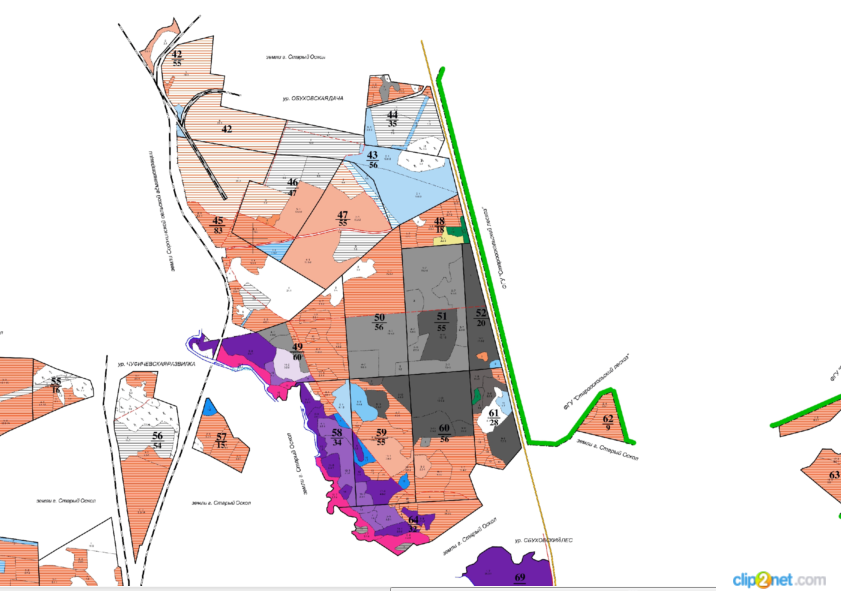 Квартал 59 выдел 8 (урочище Обуховская дача)По всем вопросам, связанным с заготовкой недревесных лесных ресурсов (валежника)  в отведенных для этого местах, а также получения информации о других участках на территории Старооскольского городского лесопарка, на которых возможна заготовка, обращаться в рабочее время: МБУ «Старооскольский лесхоз» -  (4725) 46-95-18; начальник участка № 3 Ложкин Вячеслав  Иванович – 8 -915-573-37-63.Места сбора недревесных лесных ресурсов(валежника)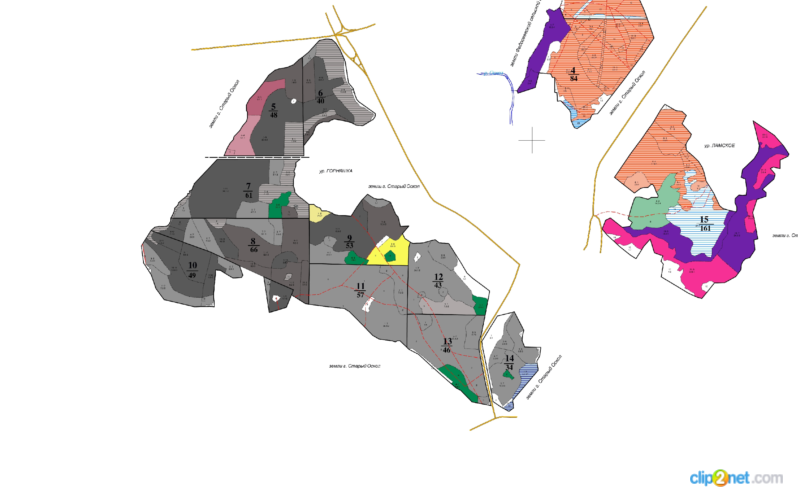 Квартал 10 выдел 2 (урочище Горняшка)По всем вопросам, связанным с заготовкой недревесных лесных ресурсов (валежника)  в отведенных для этого местах, а также получения информации о других участках на территории Старооскольского городского лесопарка, на которых возможна заготовка, обращаться в рабочее время: МБУ «Старооскольский лесхоз» -  (4725) 46-95-18; начальник участка № 2 Дудников Анатолий Александрович – 8 -920-559-57-88.